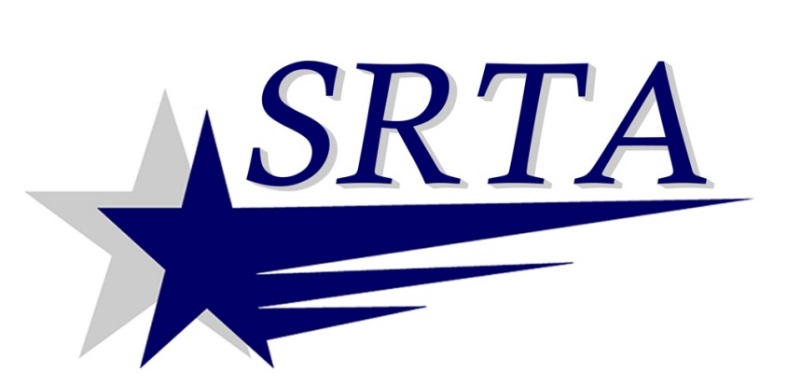 2017 Serviço fixo rota de ônibus para dias FeriadosSRTA irá funcionará serviço fixo rota de ônibus (Sábado serviço em horários publicados) nos seguintes feriados em 2017: SRTA irá fornecer só o serviço de Resposta à Demanda no Dia do Thanksgiving (Quinta-feira, 23 de Novembro) e Dia de Natal (Segunda - feira, 25 de Dezembro). Não haverá serviço de rota fixa nestes dias feriados.Para mais informações ligue SRTA em 508-999-5211 ou visite www.SRTAbus.comSegunda-feira, 16 de JaneiroMartin Luther King, Jr.Segunda-feira, 20 de FevereiroAniversário de WashingtonSegunda-feira, 17 de AbrilDia do patriotaSegunda-feira, 29 de MaioDia do MemorialTerça-feira, 4 de JulhoDia da IndependênciaSegunda-feira, 4 de SetembroDia do TrabalhoSegunda - feira, 9 de OutubroDia de ColomboSexta-feira, 10 de NovembroDia dos Veteranos ObservadoSegunda - feira, 1 de JaneiroDia de Ano Novo